2022 YILIERCİYES ÜNİVERSİTESİ TURİZM FAKÜLTESİ	FAALİYET RAPORUİÇİNDEKİLERBİRİM / ÜST YÖNETİCİ SUNUŞU	3I- GENEL BİLGİLER	5A. Misyon ve Vizyon	5B. Yetki, Görev ve Sorumluluklar	5Mali yetkililer	5Görev ve Sorumluluklar	6C. İdareye İlişkin Bilgiler	81- Fiziksel Yapı	81.1- Eğitim Alanları- Derslikler	81.2- Sosyal Alanlar	91.3- Hizmet Alanları	91.4- Ambar, Arşiv Alanları ve Atölyeler	92- Örgüt Yapısı	103. Bilgi ve Teknolojik Kaynaklar	123.1. Yazılımlar	123.2. Bilgisayarlar (Donanım Altyapısı)	123.3. Kütüphane Kaynakları	123.4. Diğer Bilgi ve Teknolojik Kaynaklar	124. İnsan Kaynakları	134.1. Akademik Personel	134.2. Yabancı Uyruklu Akademik Personel	134.3. Diğer Ünv. Görevlendirilen Akademik Personel	144.4. Başka Ünv. Kurumda Görevlendirilen Akademik Personel	144.5. Sözleşmeli Akademik Personel	144.6. Akademik Personelin Yaş İtibariyle Dağılımı	144.7. İdari Personel	154.8. İdari Personelin Eğitim Durumu	154.9. İdari Personelin Hizmet Süreleri	154.10. İdari Personelin Yaş İtibariyle Dağılımı	154.11. İşçiler	154.12. Sürekli İşçilerin Hizmet Süreleri	164.13. Sürekli İşçilerin Yaş İtibariyle Dağılımı	165. Sunulan Hizmetler	165.1. Eğitim Hizmetleri	165.2- Sağlık Hizmetleri	175.3- İdari Hizmetler	185.4- Akademik Hizmetler	185.5- Diğer Hizmetler	186-Yönetim ve İç Kontrol Sistemi	18II- FAALİYETLERE İLİŞKİN BİLGİ VE DEĞERLENDİRMELER	201- Bütçe Uygulama Sonuçları	201.1-Bütçe Giderleri	202- Faaliyet ve Proje Bilgileri	212.1. Faaliyet Bilgileri	212.2. Yayınlarla İlgili Faaliyet Bilgileri	212.3. Üniversiteler Arasında Yapılan İkili Anlaşmalar	212.4. Proje Bilgileri	21BİRİM / ÜST YÖNETİCİ SUNUŞUTurizm Fakültesi'nin geçmişi 2005 yılında kurulmuş olan Türkan-Tuncer Hasçalık Turizm İşletmeciliği ve Otelcilik Yüksekokulu’na dayanmaktadır. Türkan-Tuncer Hasçalık Turizm İşletmeciliği ve Otelcilik Yüksekokulu, 21 Haziran 2005 tarihinde Erciyes Üniversitesi’ne bağlı olarak kurulmuş olup, 28 Ağustos 2006’da Üniversite Rektörlüğü tarafından Prof. Dr. Kurtuluş Karamustafa’nın kurucu müdür olarak atanmasıyla 2006-2007 akademik yılında öğretime başlamıştır. Esasen, Yüksekokulun kuruluş çalışmalarına 2003 yılında başlanılmıştır. Kuruluş çalışmaları kapsamında Kayseri ilinde lisans düzeyinde turizm eğitimi veren bir yükseköğretim kurumunun gerekliliğine ilişkin araştırmalar yapılmış, Türkiye ve dünyadaki örnekler incelenmiş, ders planları oluşturulmuş ve Erciyes Üniversitesi Senatosu'nun aldığı karar sonrasında Yüksekokulun kurulma teklifi Yükseköğretim Kuruluna (YÖK) sunulmuştur. YÖK’ün onayı sonucunda “Turizm İşletmeciliği ve Otelcilik Yüksekokulu” 21 Haziran 2005 tarihinde Resmi Gazete’de yayınlanan “Bakanlar Kurulu Kararı” ile Erciyes Üniversitesi’ne bağlı olarak Kayseri ilinde kurulmuş olup, 2006-2007 öğretim yılında 30 öğrenci ile ilk kez Kayseri Meslek Yüksekokulu binasında öğretime başlamıştır. Üç yıl bu binada öğretim hizmeti verdikten sonra, Kayserili işadamı ve hayırsever Tuncer Hasçalık’ın kendi ve eşi Türkan Hasçalık adına yaptırdığı 4100m2 kapalı alana sahip Yüksekokul binası 2009-2010 öğretim yılında hizmete açılmıştır. 2009-2010 öğretim yılında açılan Turizm İşletmeciliği Bölümü ikinci öğretim programı ise 2015-2016 öğretim yılında kapatılmıştır. Lisans düzeyindeki turizm eğitiminin yeniden yapılandırılması çerçevesinde Yüksekokulun Turizm Fakültesine dönüştürülmesine yönelik gerekli ön çalışmalar 2013 yılında meyvesini vermiştir.Turizm İşletmeciliği Bölümüne ilk olarak 2006-2007 öğretim yılında öğrenci alan Yüksekokul 25 Nisan 2013 tarihinde Resmi Gazete’de yayınlanan Bakanlar Kurulu kararıyla Turizm Fakültesi’ne dönüştürülmüştür. Turizm Fakültesi’nin üç bölümü bulunmaktadır. Bunlar; (a) Turizm İşletmeciliği, (b) Turizm Rehberliği ve (c) Gastronomi ve Mutfak Sanatları bölümleridir. Turizm Rehberliği Bölümüne öğrenci alımına ilk defa 2018-2019 öğretim yılında başlanmıştır. Gastronomi ve Mutfak Sanatları Bölümüne ise henüz öğrenci alınmamaktadır.Fakültenin Turizm İşletmeciliği Bölümünde dört yıllık eğitim sonrasında mezun olmaya hak kazananlar “Turizm İşletmecisi” unvanı ile lisans diploması alırlar. Fakültemiz Turizm İşletmeciliği Bölümünün en önemli amacı turizm sektöründe faaliyet gösteren turistik işletmelerin ihtiyacı olan nitelikli orta ve üst düzey yöneticiler yetiştirmektir. Bu amaca ulaşmak için Fakültemizde tecrübeli ve dinamik akademik personel tarafından öğrencilerin (a) iyi ve ileri derecede İngilizce bilgisine sahip olmaları, (b) mesleki bilgi ve beceriler ile donatılmaları, (c) ikinci bir yabancı dil bilmeleri, (ç) değişik toplumsal yapıları ve özelliklerini öğrenmeleri, (d) kendi yeteneklerini keşfetme ve bu yeteneklerini geliştirmeleri, (e) iyi ve kolay iletişim kurabilme yeteneği geliştirmeleri, (f) ekip çalışmasını öğrenmeleri, (g) yaratıcı ve üretici bir kişiliğe kavuşmaları ve (ğ) hoşgörü, sorumluluk, disiplin, nezaket ve saygı gibi değerleri kazanmaları hedeflenmektedir.Fakülte’nin Turizm Rehberliği Bölümünde dört yıllık eğitim sonrasında mezun olmaya hak kazananlar “Turizm Rehberi” unvanı ile lisans diploması alırlar. Fakültemiz Turizm Rehberliği Bölümünün en önemli amacı turizm sektörü için nitelikli turist rehberleri, iş görenler, orta ve üst kademe yönetici adayları yetiştirmektir. Bu amaç doğrultusunda iyi derecede İngilizce ve orta düzeyde ikinci bir yabancı dili bilen, Türkiye’yi tarihi, kültürü ve coğrafyasıyla en iyi şekilde tanıyan, iyi insan ilişkileri kurabilen, analitik düşünebilen, sorun çözme, yönetim ve organizasyon bilgisi ve yeteneği gelişmiş, hoşgörü, nezaket, saygı, dürüstlük gibi temel sosyal değerlere sahip, liderlik ve temsil yeteneği olan nitelikli turist rehberleri ve yönetici adayları yetiştirmek hedeflenmektedir. Turizm İşletmeciliği Bölümünde 226 öğrenci, Turizm Rehberliği bölümünde 296 öğrenci, ikinci öğretim ve Yüksekokul’da 5 öğrencide dâhil olmak üzere 2022-2023 öğretim yılı güz yarıyılı itibariyle kayıtlı toplam 527 öğrenci bulunmaktadır.Turizm İşletmeciliği Bölümünden mezun olabilmek için öğrencilerin dört yıllık eğitimleri boyunca 90 iş günü Fakültemiz Staj Yönergesinde belirtilen turizm işletmelerinde staj yapmaları gerekmektedir. Turizmin, dünyada ve ülkemizde en hızlı gelişen sektörlerden biri olduğu dikkate alındığında, Fakültemiz Turizm İşletmeciliği Bölümü mezunları için sektörde çok çeşitli iş imkânları ve büyük fırsatlar bulunmaktadır. Turizm İşletmeciliği Bölümünden mezun olanlar turizmin çeşitli alanlarında kolaylıkla istihdam edilme avantajını elde etmektedir. Bu alanlar; (a) konaklama işletmeleri, (b) seyahat işletmeleri, (c) yiyecek- içecek işletmeleri, (ç) T.C. Kültür ve Turizm Bakanlığı, (d) hediyelik eşya mağazaları, (e) eğlence ve animasyon işletmeleri, (f) kongre ve fuar organizasyonları olup, ayrıca bağımsız iş olanaklarına (kendi işlerini kurabilmeleri) ve turizm eğitim kurumlarında akademik kadrolarda çalışabilme imkânlarına da sahiptirler. Derslerin uygulamalı olarak yürütülmesinde Fakültemize bağlı uygulama otelinden yararlanılmaktadır.Turizm İşletmeciliği Bölümünün akredite olması için TURAK’a (Turizm Eğitimi Değerlendirme ve Akreditasyon Kurulu) 28.01.2020 tarihinde yapmış olduğu başvuru kabul edilmiş. Bu süreçte Turizm Eğitimi Değerlendirme ve Akreditasyon Kurulu tarafından 7-8 Aralık 2020 tarihlerinde Fakültemize yapılmış olan sanal ziyaret tamamlanmış akabinde de 05 Ocak 2021 tarihinde “2 yıl ara ziyaret” ile 31 Aralık 2022 tarihine kadar Turizm İşletmeciliği Programı akredite edilmiştir. 2 yıl aradan sonra 7 Kasım 2022 tarihinde yapılan Fakülte ziyareti sonrasında ise Turizm İşletmeciliği Programı 31.12.2024 tarihine kadar, Turizm Eğitimi Değerlendirme ve Akreditasyon Kurulu (TURAK) tarafından akreditasyonun kesintisiz devam ettirilmesine karar verilmiştir.Turizm Rehberliği Bölümünden mezun olabilmek için ise öğrencilerin dört yıl süren eğitimleri boyunca en az 45 iş günü Fakültemiz Staj Yönergesinde belirtilen turizm işletmelerinde staj yapmaları gerekmektedir. Fakültemiz Turizm Rehberliği Bölümü mezunları için de sektörde çok çeşitli iş imkânları ve büyük fırsatlar bulunmaktadır. Turizm Rehberliği Bölümünden mezun olanlar turizmin çeşitli alanlarında kolaylıkla istihdam edilme avantajını elde etmektedir. Bu alanlar; (a) seyahat acentaları, (b) havayolu işletmeleri, (c) tanıtım büroları, (ç) hediyelik eşya mağazaları, (d) eğlence ve animasyon işletmeleri, (e) kongre ve fuar organizasyonları olup, ayrıca bağımsız iş olanaklarına (kendi işletmelerini kurabilmeleri) ve turizm eğitim kurumlarında akademik kadrolarda çalışabilme imkânlarına da sahiptirler.Erciyes Üniversitesi merkez yerleşkesinde eğitim hizmeti verilmesinden dolayı öğrencilerimiz üniversite merkez yerleşkesinin tüm sosyal ve kültürel olanaklarından yararlanabilmektedirler. Ayrıca Fakültemize Yükseköğretim Kurulu (YÖK) tarafından, “2020 Engelsiz Üniversite Ödülleri” kapsamında mekânda erişim alanında “Turuncu Bayrak” belgesi verilmiştir.Fakültedeki bilimsel faaliyetleri destekleyebilmek, araştırma görevlileri ile çevrede bulunan diğer akademik kurumlardaki insan kaynaklarının gelişimine katkıda bulunabilmek, turizm araştırmalarının özelde bölgemizde genelde de ülkemizde daha nitelikli hale gelmesini sağlayabilmek için lisansüstü turizm öğretimi konusunda Sosyal Bilimler Enstitüsü nezdinde girişimlerde bulunulmuş ve Turizm İşletmeciliği Ana Bilim Dalında 2013-2014 öğretim yılından itibaren yüksek lisans öğretimine başlanmıştır. 2018-2019 öğretim yılında doktora programının açılması için gerekli şartlar sağlanmış ve Turizm İşletmeciliği Doktora Programına öğrenci kabulüne başlanmıştır.Eğitim kalitesini ve rekabet gücünü artırarak ve aynı zamanda sürekli kaynak yaratacak çalışmalar yaparak Fakültemizin tespit edilen misyonunu yerine getirmesi için çaba sarf edilmeye devam edilecektir.Prof. Dr. Kenan GÜLLÜ                                                                                                           DEKAN V.I- GENEL BİLGİLERA. Misyon ve VizyonMisyonumuz;Teori ve uygulamaya dayalı bilgiyle donatılmış, turizm sektörünün ihtiyaç duyduğu nitelikli mezunlar yetiştirmektir.Vizyonumuz;Çağın gerektirdiği yeniliklere açık, hür ve bilimsel düşünceye sahip, hukuka saygılı, üreten, tartışan, topluma ve ülke ekonomisine hizmet etme düşüncesi ve sorumluluğunda olan, küresel düzeydeki rekabete ayak uydurabilecek donanıma sahip mezunlar yetiştiren, ülkenin önde gelen turizm fakülteleri arasında yer almaktır.B. Yetki, Görev ve SorumluluklarFakültemizin temel amacı; turizm sektörünün ve turizm işletmelerinin ihtiyaç duyduğu nitelikli orta ve üst kademe yönetici adaylarını, uygulamaya ve diyaloga dayalı bir mesleki eğitim çerçevesinde yetiştirmektir. Bu amaç doğrultusunda öğrencilerin; (a) biri İngilizce olmak üzere, (b) iki yabancı dil, (c) bilgi teknolojileri, (d) turizm sektörü ve turizm işletmeleri, (e) modern işletmecilik ve yöneticilik ile ilgili bilgi ve becerilerle donatılması için gerekli tüm imkânların yaratılması ve öğrencilerin kullanımına sunulması, fakültemizin temel sorumluluk alanı olarak belirlenmiştir. Buna ek olarak belirlenen diğer yetkiler ve sorumluluklar aşağıda sıralanmıştır.Mali yetkililerİdari Yetkililer Turizm Fakültesi bünyesinde yapılan lisans eğitim-öğretimini, 2547 Sayılı Yükseköğretim Kanunu’nun amir hükümleri doğrultusunda yürütmek ve yönetmektir.Görev ve Sorumluluklar a) Fakülte Dekanının Görevleri 1) Fakülte Kurullarına başkanlık etmek, Fakülte Kurullarının kararlarını uygulamak ve Fakülte birimleri arasında düzenli çalışmayı sağlamak, 2) Her öğretim yılı sonunda ve istendiğinde Fakültenin genel durumu ve işleyişi hakkında rektöre rapor vermek,3) Fakültenin ödenek ve kadro ihtiyaçlarını gerekçesi ile birlikte rektörlüğe bildirmek, bütçesi ile ilgili öneriyi Fakülte Yönetim Kurulunun da görüşünü aldıktan sonra Rektörlüğe sunmak,4) Fakülte birimleri ve her düzeyindeki personeli üzerinde genel gözetim ve denetim görevini yapmak,5) 2547 Sayılı Kanun ile kendisine verilen diğer görevleri yapmaktır.b) Fakülte Dekan Yardımcılarının Görev, Yetki ve Sorumlulukları1) Fakülte Kurulu ve Fakülte Yönetim Kuruluna üyelik yapmak.2) Fakültenin bilgi işlem, web sayfasının yönetimi, bilgisayar laboratuvarları, konferans salonu teknik altyapısı ve diğer teknik işlerin organizasyonunu yapmak, denetlemek ve işlerin sağlıklı yürümesi için her türlü gerekli tedbiri almak.3) Yarıyıl ders kaydı dönemlerinde ders kayıt işlemlerinin sorunsuz bir şekilde yürütülebilmesi için gerekli tedbirleri almak.4) Öğrencilerin sosyal ve kültürel faaliyetlerine yönelik her türlü işlerin organizasyonu ve koordinasyonunu sağlamak.5) Fakülte konferans salonunda yapılacak olan her türlü kongre, konferans ve toplantının organizasyonu ve işlerin koordinasyonu sağlamak.6) Fakülte kütüphanesi ile ilgili işleri organize etmek ve denetlemek.7) Alanı ile ilgili öğrenci işleri bürosundaki işleri koordine etmek ve denetlemek.8) Eğitim-öğretimin ve sınavların düzenli yürümesi için gerekli tedbirleri almak.9) Alanı ile ilgili Fakültenin yurtiçi ve yurtdışı projelerinin koordinasyonunu yapmak.10) Fakülte Bologna Eşgüdüm Komisyonu Temsilciliği faaliyetlerini yürütmek.11) Fakülte tüketim malzemeleri satın alma komisyonu üyeliği yapmak.12) Araştırma görevlilerinin bilimsel gelişim komisyonuna üyelik yapmak.13) Fakülte bina içi ve çevresinin temizlik ve düzenini Fakülte Sekreteri ile koordinasyon içinde sağlamak.14) Fakültenin lisansüstü program çalışmalarını yapmak.15) Fakülte öğrenci kantini ile ilgili işleri Fakülte Sekreteri ile koordinasyon içinde sağlamak.16) Fakülte Dekanının verdiği diğer işleri yapmak.c) Fakülte Sekreteri Görev, Yetki ve Sorumlulukları1) Fakülte Kurulu ve Fakülte Yönetim Kuruluna raportörlük yapmak, ilgili kurul kararlarını yazmak ve kurulların üyelerine imzaya sunmak.2) Fakültenin bütçe ve tahakkuk işleri ile taşınırlarının kayıt altına alınması ile ilgili işleri yürütmek.3) Fakültenin kırtasiye, demirbaş, temizlik malzemesi ve teknik malzemelerine ilişkin depo kontrollerini yapmak, eksik malzemeleri tespit edip, Fakülte Dekanının bilgisine sunmak.4) Depolardaki malzemelerin kayıt altına alınmasını ve depo giriş-çıkışlarının kontrol altında olmasını sağlamak.5) Fakülte satın alma komisyonu üyeliği yapmak.6) Fakülte bina içi ve çevresinin temizlik ve düzenini sağlamak.7) Fakültedeki gerekli bina bakım-onarım işleri ile ilgili tedbirleri almak, teknik altyapı ile ilgili sorunları ilgili Dekan Yardımcısı ile koordinasyon içinde çözmek ve Fakülte Dekanını bilgilendirmek.8) Fakültedeki eğitim-öğretim ile ilgili öğrenci işleri bürosunun gerekli tedbirleri almasını sağlamak. 9) Yarıyıl ders kaydı dönemlerinde ders kayıt işlemlerinin sorunsuz bir şekilde yürütülebilmesi için ilgili Dekan Yardımcısı ile koordinasyon içinde çalışmak. 10) Fakülte öğrenci kantiniyle ilgi işleri denetlemek. 11) Fakülte Dekanının verdiği diğer işleri yapmak.Fakülte Kurulu ÜyeleriProf. Dr. Kenan GÜLLÜ (Başkan)Prof. Dr. Kurtuluş KARAMUSTAFA (Üye)Prof. Dr. Vahit İLHAN (Üye)Prof. Dr. Hakkı BÜYÜKBAŞ (Üye)Doç. Dr. Reha KILIÇHAN (Gastronomi ve Mutfak Sanatları Bölüm Bşk.)Doç. Dr. Aslı SAĞIROĞLU ARSLAN (Üye)Dr. Öğr. Üyesi Harun ÇALHAN (Üye)Prof. Dr. Ömer ŞANLIOĞLU (Turizm İşletmeciliği Bölüm Bşk.)Dr. Öğr. Üyesi Nihat ÇEŞMECİ (Turizm Rehberliği Bölüm Bşk.)Fakülte Yönetim Kurulu ÜyeleriProf. Dr. Kenan GÜLLÜ (Başkan) Prof. Dr. Kurtuluş KARAMUSTAFA (Üye)Prof. Dr. Ömer ŞANLIOĞLU (Üye)Prof. Dr. Hakkı BÜYÜKBAŞ (Üye)Doç. Dr. Aslı SAĞIROĞLU ARSLAN (Üye)Doç. Dr. Reha KILIÇHAN (Üye)Dr. Öğr. Üyesi Mehmet UMUR (Üye)C. İdareye İlişkin Bilgiler1- Fiziksel Yapı1.1- Eğitim Alanları- Derslikler1.2- Sosyal AlanlarKantinler ve Kafeteryalar	Kantin Sayısı: 1 Adet	Kantin Alanı: 140 m2	Kafeterya Sayısı: 0	Kafeterya Alanı: 0Toplantı ve Konferans Salonları1.3- Hizmet Alanları1.4- Ambar, Arşiv Alanları ve AtölyelerDekan yardımcılarımızın eğitim, öğretim ve öğrenci işleri ile akademik ve idari hizmetler olmak üzere görev tanımları yapılmıştır. Bu görev tanımları içerisinde yer alan görevleri aşağıdaki tabloda gösterilmektedir. Fakültemiz bünyesinde yer alan Turizm İşletmeciliği, Turizm Rehberliği ve Gastronomi ve Mutfak Sanatları bölümlerinin başkanlarının yanı sıra uygulama oteli koordinatörü dekan yardımcılarına bağlı olmakla birlikte doğrudan dekana karşı sorumludurlar. Her üç bölümümüz için de bölüm sekreterleri, Fakülte Sekreterine bağlı olmakla birlikte bölüm başkanlarına karşı doğrudan sorumludurlar. Fakülte sekreteri de akademik ve idari hizmetlerden sorumlu dekan yardımcısına bağlı olarak görevini sürdürse de doğrudan dekana karşı sorumludur. 2- Örgüt YapısıFakültemizin örgütsel şeması aşağıdaki gibidir. 3. Bilgi ve Teknolojik Kaynaklar3.1. YazılımlarBirimimizde kullanılmakta olan yazılımlar aşağıdaki tabloda belirtilmektedir.3.2. Bilgisayarlar (Donanım Altyapısı)Birimimizdeki sunucu, masaüstü bilgisayar ve taşınabilir bilgisayar sayıları aşağıdaki tabloda kullanım amaçlarına göre tasnif edilerek belirtilmektedir.3.3. Kütüphane KaynaklarıBirimimiz kütüphanesindeki kitap, basılı periyodik yayın ve elektronik yayın sayıları aşağıdaki tabloda kullanım amaçlarına göre tasnif edilerek belirtilmektedir.3.4. Diğer Bilgi ve Teknolojik KaynaklarBirimimizdeki diğer bilgi ve teknolojik kaynaklara dair sayılar aşağıdaki tabloda cins ve kullanım amaçları doğrultusunda tasnif edilerek belirtilmektedir.4. İnsan Kaynakları(Biriminin faaliyet dönemi sonunda mevcut insan kaynakları, istihdam şekli, hizmet sınıfları, kadro unvanları, bilgilerine yer verilir.)4.1. Akademik PersonelAkademik Personel4.2. Yabancı Uyruklu Akademik PersonelYabancı Uyruklu Öğretim Elemanları4.3. Diğer Ünv. Görevlendirilen Akademik PersonelDiğer Üniversitelerde Görevlendirilen Akademik Personel4.4. Başka Ünv. Kurumda Görevlendirilen Akademik Personel4.5. Sözleşmeli Akademik Personel4.6. Akademik Personelin Yaş İtibariyle Dağılımı4.7. İdari Personel4.8. İdari Personelin Eğitim Durumu4.9. İdari Personelin Hizmet Süreleri4.10. İdari Personelin Yaş İtibariyle Dağılımı4.11. İşçiler4.12. Sürekli İşçilerin Hizmet Süreleri4.13. Sürekli İşçilerin Yaş İtibariyle Dağılımı5. Sunulan Hizmetler5.1. Eğitim Hizmetleri5.1.1. Öğrenci Sayıları5.1.2. Yabancı Dil Hazırlık Sınıfı Öğrenci Sayıları*Yabancı dil eğitimi gören öğrenci sayısının toplam öğrenci sayısına oranı (Yabancı dil eğitimi gören öğrenci sayısı/Toplam öğrenci sayısı*100)5.1.3- Öğrenci Kontenjanları5.1.4. Yüksek Lisans ve Doktora Programları5.1.5. Yabancı Uyruklu Öğrenciler5.2- Sağlık Hizmetleri5.3- İdari HizmetlerÖğrencilerimizin notları, mezuniyet, ilişik kesme, intibak vb. işlemlerinin yapılması,Akademik personelin atama, görev süresi uzatma, yurt içi ve yurtdışı görevlendirmeleri, nakil işlemlerinin yapılması,Fakültemiz bütçesinin her yıl hazırlanması, bütçe ödeneklerinin kanun ve yönetmeliklere uygun olarak tasarruf tedbirlerine uyularak harcanması, akademik ve idari personelin maaş, ek ders ücretleri yolluk ve yevmiye ödemelerinin yapılması,Taşınır ve Kayıt Kontrol Yetkilisi tarafından demirbaş kayıtlarının tutularak yıllık kontrollerinin yapılması,Kurum içi ve kurum dışı evrak yazışmalarının yapılması, evrakların dosyalama ve teslim işlemlerinin takibi,Fakültemiz binasının temizlik, bakım ve onarım tadilatlarının yapılması, bahçe bakımı ve temizliğinin yapılması, eğitim öğretim materyallerinin temini, bakım ve onarımlarının yapılması.5.4- Akademik HizmetlerFakültemiz kadrosunda tam zamanlı olarak çalışan 16 öğretim elemanımız eğitim vermektedir. Güz yarıyılı ve bahar yarıyılı başlarında çerçeve ders programında belirtilen ders içeriklerine göre eğitim verilmektedir.Sunulan eğitim hizmeti kapsamında 4 yıllık eğitim verilmektedir.Eğitim hizmeti devam ederken aynı zamanda öğrencilerimizin sosyal faaliyetlerini yürütmeleri de sağlanmaktadır.ERASMUS programı kapsamında öğrenci eğitim hareketliliği yapılmaktadır.5.5- Diğer HizmetlerFakültemizde eğitim ve öğretim aksamaması ve verimli bir hizmet sağlamak amacıyla araç-gereç materyallerin temin edilmesi,Öğrencilerimizin ve personelin sağlıklı ve huzurlu bir ortamda eğitim-öğretimlerinin sağlanması,Sosyal faaliyetlerin düzenlenmesi ve gerçekleştirilmesi,Dar gelirli öğrencilerimize burs imkanlarının sağlanması gibi hizmetler verilmektedir.6-Yönetim ve İç Kontrol Sistemi(Birimin atama, satın alma, ihale gibi karar alma süreçleri, yetki ve sorumluluk yapısı, mali yönetim, harcama öncesi kontrol sistemine ilişkin yer alan tespit ve değerlendirmeler yer alır.)Fakültemizce malzeme, makine teçhizat ve hizmet alımları 4734 sayılı Kamu İhale Kanunu’nun 22/d maddesine göre genelde “Doğrudan Temin” olarak karşılanmaktadır.“Doğrudan Temin” alım sürecinde aşağıdaki adımlar izlenmektedir:Satın alımlarda getiren bazı zorunluluklar vardır. Bunlar şu şekildedir:Piyasa fiyat araştırması için yazılı “en az bir kişi” görevlendirilmelidir.Görevlendirilen kişi/kişiler piyasada fiyat araştırması yapmalıdır.Uygun olan kişiden alım yapılmadan önce, harcama yetkilisinden onay alınmalıdır.Belli bir süreyi gerektiren işlerde, alımın sözleşmeye bağlanması zorunludur.Satın Alma İşlem Akış Şeması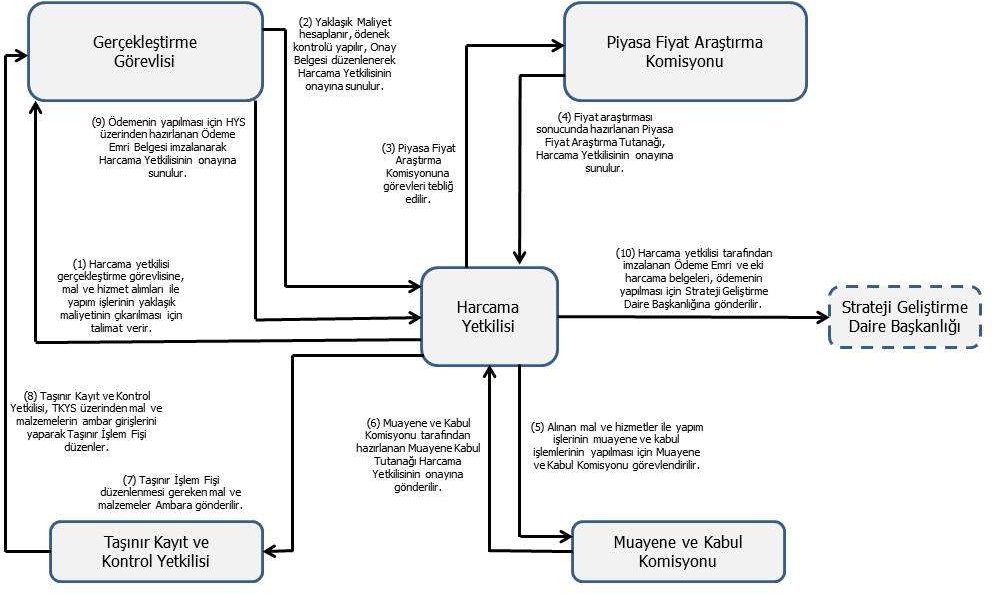 II- FAALİYETLERE İLİŞKİN BİLGİ VE DEĞERLENDİRMELER1- Bütçe Uygulama Sonuçları1.1-Bütçe Giderleri2- Faaliyet ve Proje BilgileriBu başlık altında, faaliyet raporunun ilişkin olduğu yıl içerisinde yürütülen faaliyet ve projeler ile bunların sonuçlarına ilişkin detaylı açıklamalara yer verilecektir.2.1. Faaliyet Bilgileri2.2. Yayınlarla İlgili Faaliyet Bilgileriİndekslere Giren Hakemli Dergilerde Yapılan Yayınlar2.3. Üniversiteler Arasında Yapılan İkili Anlaşmalar2.4. Proje Bilgileri1. Harcama Yetkilisinin İç Kontrol Güvence BeyanıBirim faaliyet raporunda aşağıda örneği yer alan ve harcama yetkilisi tarafından imzalanan "İç Kontrol Güvence Beyanı" eklenir.İÇ KONTROL GÜVENCE BEYANIHarcama yetkilisi olarak yetkim dahilinde;Bu raporda yer alan bilgilerin güvenilir, tam ve doğru olduğunu beyan ederim.Bu raporda açıklanan faaliyetler için idare bütçesinden harcama birimimize tahsis edilmiş kaynakların etkili, ekonomik ve verimli bir şekilde kullanıldığını, görev ve yetki alanım çerçevesinde iç kontrol sisteminin idari ve mali kararlar ile bunlara ilişkin işlemlerin yasallık ve düzenliliği hususunda yeterli güvenceyi sağladığını ve harcama birimimizde süreç kontrolünün etkin olarak uygulandığını bildiririm. Bu güvence, harcama yetkilisi olarak sahip olduğum bilgi ve değerlendirmeler, iç kontroller, iç denetçi raporları ile Sayıştay raporları gibi bilgim dahilindeki hususlara dayanmaktadır.[7] Burada raporlanmayan, idarenin menfaatlerine zarar veren herhangi bir husus hakkında bilgim olmadığını beyan ederim. 06.01.2023İmzaProf. Dr. Kenan GÜLLÜDekanHarcama YetkilisiGerçekleştirme GörevlisiTaşınır Kayıt ve Kontrol YetkilisiProf. Dr. Kenan GÜLLÜMüzeyyen KİPHakkı TAŞDELENAdı Soyadı GöreviAdı Soyadı GöreviProf. Dr. Kenan GÜLLÜ Fakülte DekanıDr. Öğr. Üyesi Mehmet UMUR Fakülte Dekan YardımcısıDr. Öğr. Üyesi Mehmet Halit AKINFakülte Dekan YardımcısıMüzeyyen KİP Fakülte SekreteriEğitim AlanıKapasiteKapasiteKapasiteKapasiteKapasiteEğitim Alanı0-50 (Kişi)51-75 (Kişi)76-100 (Kişi)101-150 (Kişi)151-250 (Kişi)Anfi-----Sınıf911--Bilgisayar Lab.-1---Atölye (Uygulama Restoranı)1----Diğer Lab. (Uygulama Oteli ve Çalışma Salonu)11---Toplam1131--KapasiteKapasiteKapasiteKapasiteKapasiteKapasite0-5051-7576-100101-150151-250251 ve üzeriToplantı Salonu1-----Konferans Salonu----1-Toplam1---1-Hizmet AlanlarıOfis SayısıAlan (m2)Kullanan Kişi SayısıAkademik Personel Hizmet Alanları20374 m222İdari Personel Hizmet Alanları6187 m28Toplam26561 m230AdetAlan (m2)Ambar Alanları236 m2Arşiv Alanları136 m2Atölyeler--EĞİTİM, ÖĞRETİM VE ÖĞRENCİ İŞLERİEĞİTİM, ÖĞRETİM VE ÖĞRENCİ İŞLERİAKADEMİK VE İDARİ HİZMETLERAKADEMİK VE İDARİ HİZMETLER1Öğrencilerin eğitim-öğretimle ilgili işlemlerinin yanı sıra burs/destek işlemlerinin takibi.1Personelin görev, yetki ve sorumluluklarının bildirilmesi, şikâyet ve başvurularının değerlendirilmesi.2Öğrenci danışmanlıkları, sınavlar, stajlar, diploma ve oryantasyon işlemlerinin yanı sıra muafiyet ve intibak süreçlerinin takibi2Personelin yıllık, mazeret, hastalık ve aylık izinlerin kullanılması ile ilgili işlemler3Öğrenci disiplin süreçleri ile ilgili işlemlerin takibi.3Çalışmalarının izlenmesi, denetlenmesi ve değerlendirilmesi.4Fakülte ve Kulüp etkinlikleri ile mezuniyet programına ilişkin işlemlerin takibi.4Sağlık, ilkyardım, temizlik ve güvenlik ile ilgili işlemlerin takibi.5Öğrenci temsilciliği, ders görevlendirmeleri, bina, derslik ve araç-gereç kullanımı, kütüphane gibi hususlarda yürütücü görevi üstlenmek5Fakültede arşiv düzenlenmesi, her yıl arşive gönderilecek belgelerin belirlenmesi ile ilgili işlemlerin takibi.6Eğitim ve öğretim planı ile ilgili programların yanı sıra ders programlarının incelenmesi ve uygulamaların izlenmesi.6Fakültenin bilgi işlem, web sayfasının yönetimi gibi teknik işlerin organizasyonunu yapmak ve denetlemek.7Yarıyıl ders kaydı dönemlerinde ders kayıt işlemlerinin sorunsuz bir şekilde yürütülebilmesi için gerekli tedbirleri almak7Fakültenin düzenleyeceği bilimsel toplantılar, sempozyumlar, kongreler için gerekli işlemlerin yapılması8Fakültenin yurtiçi ve yurtdışı projelerinin koordinasyonunu yapmak.8Fakülte Konferans Salonunda yapılacak olan her türlü kongre, konferans ve toplantının organizasyonu ve işlerin koordinasyonunu sağlamak9Fakültenin lisansüstü ve doktora program çalışmalarını yapmak.9Fakülte öğrenci kantini ile ilgili işleri Fakülte Sekreteri ile koordinasyon içinde sağlamak10Fakülte personelinin katılacağı bilimsel toplantılar, sempozyumlar, kongrelere ilişkin işlemlerin yürütülmesi.10Rektörlükçe oluşturulan komisyonlarda üye olarak bulunmak ve gerektiğinde Fakülteyi temsil etmek.11Uygulama oteli ile ilgili süreçlerin takibi, denetlenmesi ve diğer hususların yürütülmesi.11Fakülte personelinin katılacağı bilimsel toplantılar, sempozyumlar, kongrelere ilişkin işlemlerin yürütülmesi.12ERASMUS, Farabi, Mevlâna gibi değişim programlarını organize etmek.12Sportif faaliyetlerde yürütücü görevi üstlenmek13Dekanın olmadığı zamanlarda Dekanlık makamına vekâlet etmek.13Dekanın olmadığı zamanlarda Dekanlık makamına vekâlet etmek.14Dekanlıkça verilen diğer görevleri yapmak.14Dekanlıkça verilen diğer görevleri yapmak.YazılımlarSürümMicros Fidelio Önbüro Otomasyon ProgramıVersiyon 7Micros Fidelio Önbüro Otomasyon ProgramıSuite 8Micros Opera Önbüro Otomasyon ProgramıVersiyon 9Elektra Önbüro Otomasyon ProgramıVersiyon 5Micros Fidelio Materials Control - Stok Takip ve Yönetim Sistemi Programı7.20.45Opera Otel Yönetim Sistemi (PMS)AdetAdetAdetAdetToplamEğitimAmaçlıHizmet Amaçlıİdari AmaçlıAraştırma AmaçlıToplamSunucular11Masaüstü Bilgisayar Sayısı10644150Taşınabilir Bilgisayar Sayısı3232Toplam10776183Kütüphane KaynaklarıAdetKitap sayısı628Basılı periyodik yayın sayısı-Elektronik yayın sayısı-Diğerleri-Toplam628Cinsiİdari Amaçlı (Adet)Eğitim Amaçlı (Adet)Araştırma Amaçlı (Adet)Projeksiyon120-Slayt makinesi---Tepegöz---Episkop---Barkot Yazıcı1--Barkot Okuyucu---Baskı makinesi1--Teksir Makinesi---Fotokopi makinesi-4-Faks1--Fotoğraf makinesi1--Kameralar1--Televizyonlar73-Tarayıcılar-1-Müzik Setleri-1-Mikroskoplar---DVD ler1--UNVANLAR İTİBARİ İLE AKADEMİK PERSONEL SAYISIUNVANLAR İTİBARİ İLE AKADEMİK PERSONEL SAYISIUNVAN2021Profesör3Doçent1Dr. Öğr. Üyesi5Öğretim Görevlisi5 Araştırma Görevlisi5TOPLAMYabancı Uyruklu Öğretim ElemanlarıYabancı Uyruklu Öğretim ElemanlarıYabancı Uyruklu Öğretim ElemanlarıUnvan  Geldiği ÜlkeÇalıştığı BölümProfesör--Doçent--Dr. Öğr. Üyesi--Öğretim Görevlisi--Araştırma Görevlisi--Toplam--Diğer Üniversitelerde Görevlendirilen Akademik PersonelDiğer Üniversitelerde Görevlendirilen Akademik PersonelDiğer Üniversitelerde Görevlendirilen Akademik PersonelUnvan  Bağlı Olduğu BölümGörevlendirildiği ÜniversiteProfesör--Doçent--Dr. Öğr. Üyesi--Öğretim Görevlisi--Araştırma Görevlisi--Toplam--Başka Üniversitelerden Üniversitemizde Görevlendirilen Akademik PersonelBaşka Üniversitelerden Üniversitemizde Görevlendirilen Akademik PersonelBaşka Üniversitelerden Üniversitemizde Görevlendirilen Akademik PersonelUnvan  Çalıştığı BölümGeldiği ÜniversiteProfesör--Doçent--Dr. Öğr. Üyesi--Öğretim Görevlisi--Araştırma Görevlisi--Toplam--Sözleşmeli Akademik Personel SayısıSözleşmeli Akademik Personel SayısıUnvan  -Profesör-Doçent-Dr. Öğr. Üyesi-Öğretim Görevlisi-Araştırma Görevlisi-Toplam-Akademik Personelin Yaş İtibariyle DağılımıAkademik Personelin Yaş İtibariyle DağılımıAkademik Personelin Yaş İtibariyle DağılımıAkademik Personelin Yaş İtibariyle DağılımıAkademik Personelin Yaş İtibariyle DağılımıAkademik Personelin Yaş İtibariyle DağılımıAkademik Personelin Yaş İtibariyle Dağılımı21-25 Yaş26-30 Yaş31-35 Yaş36-40 Yaş41-50 Yaş51- ÜzeriKişi Sayısı42625Yüzde2110,531,510,526,5İdari Personel (Kadroların Doluluk Oranına Göre)İdari Personel (Kadroların Doluluk Oranına Göre)İdari Personel (Kadroların Doluluk Oranına Göre)İdari Personel (Kadroların Doluluk Oranına Göre)DoluBoşToplam Genel İdari Hizmetler 70 7 Sağlık Hizmetleri Sınıfı 00 0 Teknik Hizmetleri Sınıfı 10 1 Eğitim ve Öğretim - -- Hizmetleri sınıfı - - -Avukatlık Hizmetleri Sınıfı. - - -Din Hizmetleri Sınıfı --  -Yardımcı Hizmetler 50 5 Toplam 130 13 İdari Personelin Eğitim Durumuİdari Personelin Eğitim Durumuİdari Personelin Eğitim Durumuİdari Personelin Eğitim Durumuİdari Personelin Eğitim Durumuİdari Personelin Eğitim DurumuİlköğretimLiseÖn LisansLisansY.L. ve Dokt.Kişi Sayısı-1192Yüzde-886915İdari Personelin Hizmet Süresiİdari Personelin Hizmet Süresiİdari Personelin Hizmet Süresiİdari Personelin Hizmet Süresiİdari Personelin Hizmet Süresiİdari Personelin Hizmet Süresiİdari Personelin Hizmet Süresi1 – 3 Yıl4 – 6 Yıl7 – 10 Yıl11 – 15 Yıl16 – 20 Yıl21 - ÜzeriKişi Sayısı-225-4Yüzde-151538,5-31,5İdari Personelin Yaş İtibariyle Dağılımıİdari Personelin Yaş İtibariyle Dağılımıİdari Personelin Yaş İtibariyle Dağılımıİdari Personelin Yaş İtibariyle Dağılımıİdari Personelin Yaş İtibariyle Dağılımıİdari Personelin Yaş İtibariyle Dağılımıİdari Personelin Yaş İtibariyle Dağılımı21-25 Yaş26-30 Yaş31-35 Yaş36-40 Yaş41-50 Yaş51- ÜzeriKişi Sayısı-13423Yüzde-7,5233115,523İşçiler (Çalıştıkları Pozisyonlara Göre)İşçiler (Çalıştıkları Pozisyonlara Göre)İşçiler (Çalıştıkları Pozisyonlara Göre)İşçiler (Çalıştıkları Pozisyonlara Göre)DoluBoşToplamSürekli İşçiler12012Toplam12012Sürekli İşçilerin Hizmet SüresiSürekli İşçilerin Hizmet SüresiSürekli İşçilerin Hizmet SüresiSürekli İşçilerin Hizmet SüresiSürekli İşçilerin Hizmet SüresiSürekli İşçilerin Hizmet SüresiSürekli İşçilerin Hizmet Süresi1 – 3 Yıl4 – 6 Yıl7 – 10 Yıl11 – 15 Yıl16 – 20 Yıl21 - ÜzeriKişi Sayısı-1641-Yüzde-848328-Sürekli İşçilerin Yaş İtibariyle DağılımıSürekli İşçilerin Yaş İtibariyle DağılımıSürekli İşçilerin Yaş İtibariyle DağılımıSürekli İşçilerin Yaş İtibariyle DağılımıSürekli İşçilerin Yaş İtibariyle DağılımıSürekli İşçilerin Yaş İtibariyle DağılımıSürekli İşçilerin Yaş İtibariyle Dağılımı21-25 Yaş26-30 Yaş31-35 Yaş36-40 Yaş41-50 Yaş51- ÜzeriKişi Sayısı-1434-Yüzde-833,52533,5-Öğrenci SayılarıÖğrenci SayılarıÖğrenci SayılarıÖğrenci SayılarıÖğrenci SayılarıÖğrenci SayılarıÖğrenci SayılarıÖğrenci SayılarıÖğrenci SayılarıÖğrenci SayılarıBirimin AdıI. ÖğretimI. ÖğretimI. ÖğretimII. ÖğretimII. ÖğretimII. ÖğretimToplamToplamGenel ToplamKETop.KETop.KızErkekGenel ToplamFakülteler 230292 522 1 1 2 231 293 524 Yüksekokullar 1 2 3 --  3 1 2 3EnstitülerMeslekYüksekokullarıTOPLAM 231294 525 1 1 5 232 295 527 Yabancı Dil Eğitimi Gören Hazırlık Sınıfı Öğrenci Sayıları ve Toplam Öğrenci Sayısına OranıYabancı Dil Eğitimi Gören Hazırlık Sınıfı Öğrenci Sayıları ve Toplam Öğrenci Sayısına OranıYabancı Dil Eğitimi Gören Hazırlık Sınıfı Öğrenci Sayıları ve Toplam Öğrenci Sayısına OranıYabancı Dil Eğitimi Gören Hazırlık Sınıfı Öğrenci Sayıları ve Toplam Öğrenci Sayısına OranıYabancı Dil Eğitimi Gören Hazırlık Sınıfı Öğrenci Sayıları ve Toplam Öğrenci Sayısına OranıYabancı Dil Eğitimi Gören Hazırlık Sınıfı Öğrenci Sayıları ve Toplam Öğrenci Sayısına OranıYabancı Dil Eğitimi Gören Hazırlık Sınıfı Öğrenci Sayıları ve Toplam Öğrenci Sayısına OranıYabancı Dil Eğitimi Gören Hazırlık Sınıfı Öğrenci Sayıları ve Toplam Öğrenci Sayısına OranıYabancı Dil Eğitimi Gören Hazırlık Sınıfı Öğrenci Sayıları ve Toplam Öğrenci Sayısına OranıBirimin AdıI. ÖğretimI. ÖğretimI. ÖğretimII. ÖğretimII. ÖğretimII. ÖğretimI. ve II.Öğretim Toplamı(a)Yüzde*Birimin AdıKE  Top.KE  Top.SayıYüzde*------------------Öğrenci Kontenjanları ve Doluluk OranıÖğrenci Kontenjanları ve Doluluk OranıÖğrenci Kontenjanları ve Doluluk OranıÖğrenci Kontenjanları ve Doluluk OranıÖğrenci Kontenjanları ve Doluluk OranıBirimin AdıÖSSÖSS sonucuBoş KalanDoluluk OranıBirimin AdıKontenjanıYerleşenBoş KalanDoluluk Oranı Turizm İşletmeciliği30 31  -%101 Turizm Rehberliği60 62 - %102 ToplamEnstitülerdeki Öğrencilerin Yüksek Lisans (Tezli/ Tezsiz) ve Doktora ProgramlarınaEnstitülerdeki Öğrencilerin Yüksek Lisans (Tezli/ Tezsiz) ve Doktora ProgramlarınaEnstitülerdeki Öğrencilerin Yüksek Lisans (Tezli/ Tezsiz) ve Doktora ProgramlarınaEnstitülerdeki Öğrencilerin Yüksek Lisans (Tezli/ Tezsiz) ve Doktora ProgramlarınaEnstitülerdeki Öğrencilerin Yüksek Lisans (Tezli/ Tezsiz) ve Doktora ProgramlarınaEnstitülerdeki Öğrencilerin Yüksek Lisans (Tezli/ Tezsiz) ve Doktora ProgramlarınaBirimin AdıProgramıYüksek Lisans
 Yapan SayısıYüksek Lisans
 Yapan SayısıDoktora
 Yapan 
Sayısı ToplamBirimin AdıProgramıTezliTezsizDoktora
 Yapan 
Sayısı Toplam Turizm FakültesiTurizm İşletmeciliği 391150Toplam391150Yabancı Uyruklu Öğrencilerin Sayısı ve BölümleriYabancı Uyruklu Öğrencilerin Sayısı ve BölümleriYabancı Uyruklu Öğrencilerin Sayısı ve BölümleriYabancı Uyruklu Öğrencilerin Sayısı ve BölümleriFAKÜLTE/ENSTİTÜ/YÜKSEKOKUL ADIKadınErkekToplam Turizm İşletmeciliği 9 25 34 Turizm Rehberliği 1118  29Toplam 20 43 63YATAK SAYISIHASTA SAYISITETKİK SAYISIACİL SERVİS HİZMETLERİ---YOĞUN BAKIM---KLİNİK---AMELİYAT SAYISI---POLİKLİNİK HASTASI SAYISI---LABORATUAR HİZMETLERİ---RADYOLOJİ ÜNİTESİ HİZMETLERİ---NÜKLEER TIP BÖLÜMÜNDE VERİLEN---HİZMETLER---MEDİKO SOSYAL POLİKLİNİK HASTA SAYISI---KANUNUN 22/D MADDESİ DOĞRUDAN TEMİN ALIM SÜRECİKANUNUN 22/D MADDESİ DOĞRUDAN TEMİN ALIM SÜRECİKANUNUN 22/D MADDESİ DOĞRUDAN TEMİN ALIM SÜRECİSORUMLU BİRİMİŞ AKIŞISORUMLULARİhtiyaç Sahibi Birimİstek belgesi düzenlenir.İhtiyaç sahibi birim personeli tarafından düzenlenerek uygun görülmesi halinde yetkili kişilerce imzalanır.Satın Alma Birimi(Harcama Birimi)Gerekli olması halinde yaklaşık maliyet tespiti yapılır.Satın alma birimi personeliSatın Alma Birimi(Harcama Birimi)Onay belgesi düzenlenir.Satın alma birimi personeli tarafından düzenlenerek gerçekleştirme görevlisi ve harcama yetkilisince imzalanır.Satın Alma Birimi(Harcama Birimi)Piyasa fiyat araştırması yapmak üzere personel görevlendirilir.Harcama yetkilisi tarafından görevlendirme yapılır.Satın Alma Birimi(Harcama Birimi)Fiyat teklifi alınır.Piyasa fiyat araştırması yapmakla görevlendirilmiş personel tarafından yapılır.Satın Alma Birimi(Harcama Birimi)Alımın yapılacağı firma belirlenerek piyasa fiyat araştırma tutanağı düzenlenir.Piyasa fiyat araştırması yapmakla görevlendirilmiş personel tarafından yapılır.Satın Alma Birimi(Harcama Birimi)Sipariş yazısı yazılır.Piyasa fiyat araştırması yapmakla görevlendirilmiş personelce hazırlanarak gerçekleştirme görevlisince imzalanır.Alım Yapılan FirmaFatura düzenlenir.Söz konusu mal/hizmet/yapım işi teslim edilerek/yerine getirilerek ilgili harcamaya fatura düzenlenir.Satın Alma Birimi(Harcama Birimi)Muayene kabul tutanağı düzenlenir.Harcama biriminde muayene kabul komisyonunda görevlendirilmiş personel tarafından düzenlenir.Satın Alma Birimi(Harcama Birimi)Taşınır işlem fişi düzenlenir.Harcama biriminde taşınır kayıt ve kontrol yetkilisi tarafından taşınır işlem fişi düzenlenir.Satın Alma Birimi(Harcama Birimi)Ödeme emri belgesi düzenlenir.Satın alma personeli tarafından onay belgesi düzenlenerek gerçekleştirme görevlisi ve harcama yetkilisince imzalanır.HAZİNE YARDIMI2022 Yılı Bütçe Ödeneği 2021 Yılı Gerçekleşme (Harcanan) Gerçekleşme Oranı %1.1 Personel Giderleri4,899,638.382,544,386.00%5202- Sos. Güv. Kur. D. Prim. Giderleri647,498.16364,998.00%5703- Mal ve Hizmet Alım Giderleri 25,020.0015,872.00%6405- Cari Transfer - - -06- Sermaye Giderleri - - -TOPLAM 5,572,156.542,925,256.00%53FAALİYET TÜRÜSAYISISempozyum ve Kongre-Konferans3Panel1Seminer-Açık Oturum-Söyleşi-Tiyatro2Konser1Sergi1Turnuva-Teknik Gezi2Eğitim Semineri3YAYIN TÜRÜ SAYISIUluslar arası Makale6Ulusal Makale10Uluslar arası Bildiri3Ulusal Bildiri5Kitap Bölümü13ÜNİVERSİTE ADI ANLAŞMANIN İÇERİĞİANLAŞMANIN İÇERİĞİ--Bilimsel Araştırma Proje Sayısı2022 Yılı2022 Yılı2022 Yılı2022 Yılı2022 YılıProjelerÖnceki Yıldan Devreden ProjeYıl İçinde Eklenen ProjeToplamYıl İçinde Tamamlanan ProjeToplam Ödenek DptTübitakBilimsel Araştırma1167.491,78 TLTez21372.823,81 TLAltyapıSantezToplam314140.315,59